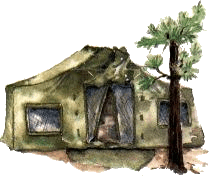 CAMPGROUND RATES: Based on a family of 5 (two adults / three children) Additional family and friends must pay .VISITORS: Visitors must register at office, and leave campground by 10:00 P.M.($3.00 per person, preschoolers free). QUIET HOURS: Quiet observed between 10:00 PM and 7:00 AM. No Stereos or radios on during this period. Children are expected to be at their site during quiet hours.TRASH: All trash must be bagged and placed in the dumpsters.NO OFF ROAD VECHICLES: No min-bikes, 4 wheelers, or off road motorized vehicle riding allowed in campground. SPEED LIMIT IS 5 MILES AN HOUR:  This is strictly enforced.PETS: Pets are welcome, but must be kept quiet and on a leach. No pets allowed on beach or in any buildings. Do not leave un-attended and clean up after your dogs.ALCHOLIC BEVERAGES:  Alcoholic beverages must be controlled. No underage drinking or illegal drugs allowed.FIREWOOD: Fire wood may be purchased at the office. No chopping or cutting of standing trees or shrubs. SWIMMING: Swimming area- WARNING-NO LIFEGUARD ON DUTY!! Parents are responsible for the safety and behavior of their children. Children must not be left unattended at the lake. No pushing or shoving on dive and one at a time on each diving board.RECREATION HALLS: No flying objects (balls Frisbees) or bicycles allowed in the recreation halls. Respect the equipment in the pavilion.  Anyone witnessing any abuse of property, whether it is inside or out of the buildings, please reports it to the management.FIREARMS: No shooting of fire arms, BB guns or bows and arrows allowed at any time. GRAY WATER: Use holding tanks or closed containers and empty at the dump station.SEASONAL CAMPERS: Seasonal campers are responsible for maintaining their own sites and must periodically move items in storage area to allow for mowing. GOLF CARTS: You must have a valid driver’s license to drive a golf cart. Reckless driving will not be tolerated. You must obey the 5 mile an hour speed limit. Please drive on grass during dusty conditions.CAMPFIRES: Please use existing burn spots for fires. Extinguish fires before leaving. GENERAL: Only one picnic table per site.  One electrical outlet used per campsite. You must be 21 years of age to camp or be accompanied by an adult. NOTE: We reserve the right to evict or refuse admission to any persons who we feel might disturb the peace or act in an unruly manner. Rupert’s Resort and Campground3408 West Shore Dr.Bremen, IN46506(574) 546-2657